ОКПО 04283147  ОГРН 1020200783481  ИНН 0236000925?АРАР			                       ПОСТАНОВЛЕНИЕ24 июль 2017 й. 		             № 20                       24 июля 2017 г.Об утверждении административного регламента осуществления муниципального контроля за обеспечением сохранностиавтомобильных дорог местного значения в границах населенных пунктовсельского поселения Новомещеровский сельсовет муниципального района Мечетлинский район Республики БашкортостанВ соответствии с Федеральным законом от 08.11.2007 г. № 257-ФЗ «Об автомобильных дорогах и о дорожной деятельности в Российской Федерации и о внесении изменений в отдельные законодательные акты Российской Федерации», Федеральным законом от 26.012.2008 г. № 294-ФЗ «О защите прав юридических лиц и индивидуальных предпринимателей при осуществлении государственного контроля (надзора) и муниципального контроля», Федеральным законом от 06.10.2003 г. № 131-ФЗ «Об общих принципах организации местного самоуправления в Российской Федерации», Соглашением между органами местного самоуправления муниципального района Мечетлинский район  Республики Башкортостан и сельского поселения Новомещеровский  сельсовет муниципального района Мечетлинский  район Республики Башкортостан о передаче сельскому поселению части полномочий муниципального района», утвержденным решением Совета сельского поселения Новомещеровский  сельсовет муниципального района Мечетлинский  район Республики Башкортостан  № 58 от 09.12.2016 г.,                     п о с т а н о в л я ю:1. Утвердить прилагаемый административный регламент осуществления муниципального контроля за сохранностью автомобильных дорог местного значения в границах населенных пунктов  сельского поселения  Новомещеровский сельсовет муниципального района Мечетлинский район Республики Башкортостан.2.   Настоящее постановление обнародовать путем размещения его текста  на информационном стенде в здании администрации сельского поселения  Новомещеровский сельсовет муниципального района Мечетлинский район Республики Башкортостан и на официальном сайте сельского поселения Новомещеровский сельсовет муниципального района Мечетлинский район Республики Башкортостан в сети Интернет.3.  Контроль за исполнением настоящего постановления оставляю за собой.Глава  сельского поселения                          	                        	Б.Н.Гумеров                     Административный регламентосуществления муниципального контроля за обеспечением сохранности автомобильных дорог местного значения в границах населенных пунктов сельского поселения  Новомещеровский сельсовет муниципального района Мечетлинский район Республики Башкортостан1. Общие положения1.1. Административный регламент осуществления муниципального контроля за обеспечением сохранности автомобильных дорог местного значения в границах населенных пунктов сельского поселения  Новомещеровский сельсовет муниципального района Мечетлинский  район Республики Башкортостан (далее - административный регламент) устанавливает порядок организации и проведения проверок при осуществлении муниципального контроля за сохранностью автомобильных дорог местного значения в границах населенных пунктов сельского поселения     Новомещеровский сельсовет муниципального района Мечетлинский район Республики Башкортостан (далее - сельское поселение).1.2. Муниципальный контроль за обеспечением сохранности автомобильных дорог местного значения в границах населенных пунктов сельского поселения осуществляется в соответствии с:-Кодексом Российской Федерации об административных правонарушениях от 30 декабря 2001 года № 195-ФЗ;-Федеральным законом от 06 октября 2003 года № 131-ФЗ «Об общих принципах организации местного самоуправления в Российской Федерации»;-Федеральным законом от 08 ноября 2007 года  № 257-ФЗ «Об автомобильных дорогах и о дорожной деятельности в Российской Федерации и о внесении изменений в отдельные законодательные акты Российской Федерации»;-Федеральным законом от 26 декабря 2008 года № 294-ФЗ «О защите прав юридических лиц и индивидуальных предпринимателей при осуществлении государственного контроля (надзора) и муниципального контроля»;-Федеральным законом от 10 декабря 1995 года № 196-ФЗ «О безопасности дорожного движения»;- муниципальными правовыми актами;       - настоящим административным регламентом.1.3. Муниципальный контроль за обеспечением сохранности автомобильных дорог местного значения в границах населенных пунктов сельского поселения (далее – муниципальная функция) осуществляется администрацией сельского поселения. Глава сельского поселения определяет должностное лицо, ответственное за исполнение муниципальной функции (далее – должностное лицо).1.4. При исполнении муниципальной функции администрация сельского поселения взаимодействует с:- органами прокуратуры по вопросам согласования проведения проверок;-органами внутренних дел для оказания содействия при проведении проверок.1.5. Конечным результатом исполнения муниципальной функции  является выявление факта (отсутствия факта) нарушения.1.6. По результатам исполнения муниципальной функции составляется:- акт проверки;- предписание юридическому лицу, индивидуальному предпринимателю об устранении выявленных нарушений (в случае выявления факта нарушения) и (или) предписание о проведении мероприятий по предотвращению причинения вреда жизни и здоровью людей, вреда животным, растениям, окружающей среде, безопасности государства, имуществу физических и юридических лиц, государственному или муниципальному имуществу, возникновения чрезвычайных ситуаций природного и техногенного характера, а также других мероприятий, предусмотренных федеральными законами.1.7. В случае если при проведении проверки установлено, что выявленные нарушения представляют непосредственную угрозу причинения вреда жизни, здоровью граждан, вреда животным, растениям, окружающей среде, безопасности государства, возникновения чрезвычайных ситуаций природного и техногенного характера или такой вред причинен, администрация сельского поселения принимает меры по недопущению причинения вреда или прекращению его причинения.1.8. В случае если основанием для исполнения муниципальной функции является поступление в администрацию сельского поселения обращений и заявлений граждан, в том числе индивидуальных предпринимателей, юридических лиц, информации от органов государственной власти, органов местного самоуправления, из средств массовой информации (далее – заявитель) по результатам исполнения муниципальной функции заявителю направляется ответ в порядке, установленном Федеральным законом от 2 мая 2006 года № 59-ФЗ «О порядке рассмотрения обращений граждан Российской Федерации». 1.9. Предметом проверки является соблюдение юридическими лицами, индивидуальными предпринимателями требований технических условий по размещению объектов, предназначенных для осуществления дорожной деятельности, объектов дорожного сервиса, рекламных конструкций и других объектов в полосе отвода и придорожной полосе автомобильных дорог, а также соблюдение пользователями автомобильных дорог правил использования полос отвода и придорожных полос и обязанностей при использовании автомобильных дорог в части недопущения повреждения автомобильных дорог и их элементов.1.10. Субъектами проверки являются юридические лица и индивидуальные предприниматели, осуществляющие работы в полосе отвода автомобильных дорог и придорожной полосе, владельцы объектов дорожного сервиса, пользователи автомобильных дорог.2. Требования к порядку исполнения муниципальной функции по проведению проверок при осуществлении муниципального контроля за обеспечением сохранности автомобильных дорог местного значения в границах населенных пунктов сельского поселения2.1. Порядок информирования о правилах исполнения муниципальной  функции.Сведения о местонахождении, номер телефона, электронный адрес администрации сельского поселения:452566, Республика Башкортостан, Мечетлинский район, д. Новомещерово, ул. Школьная,40телефоны: глава сельского поселения:		8 (34770) 2-83-22;управляющий делами:		8 (34741) 2-83-39;Адрес официального сайта Администрации в сети Интернет:  http:// novomecher.ruАдрес электронной почты:  nmecher@mail.ru;2.2. Часы работы администрации сельского поселения: 2.3. Информация о порядке исполнения муниципальной функции представляется посредством ее размещения на официальном интернет-сайте,  органов местного самоуправления муниципального района Мечетлинский район Республики Башкортостан, электронной почте, по телефону и (или) непосредственно должностным лицом, ответственным за исполнение муниципальной функции. 2.4. Для обеспечения информирования о порядке исполнения муниципальной функции представляется следующая информация:1) наименование уполномоченного органа, его должностных лиц, исполняющих муниципальную функцию;2) почтовый адрес уполномоченного органа; должностных лиц;3) график (режим) работы уполномоченного органа, должностных лиц;4) перечень оснований, при наличии которых муниципальная функция не исполняется;5) порядок обжалования актов (решений) уполномоченного органа,  действий или бездействия его должностных лиц;6) перечень и извлечения из нормативных правовых актов, регулирующих исполнение муниципальной функции.2.5. Основными требованиями к информированию заявителей являются:- достоверность предоставляемой информации;- четкость в изложении информации;-  полнота информирования;- удобство и доступность получения информации.2.6. Информирование заявителей осуществляется в устной или письменной форме следующим образом:- индивидуальное информирование;- публичное информирование.2.7. Индивидуальное устное информирование осуществляется при обращении заявителей за информацией лично или по телефону. 2.8. Если для подготовки ответа требуется продолжительное время, должностное лицо, осуществляющее индивидуальное устное информирование, может предложить заявителям обратиться за необходимой информацией в письменном виде. Индивидуальное письменное информирование осуществляется путем направления ответов почтовым отправлением.2.9. Публичное письменное информирование осуществляется путем публикации информационных материалов на странице сельского поселения официального сайта органов местного самоуправления муниципального района Мечетлинский район Республики Башкортостан в сети Интернет.3. Сроки исполнения муниципальной функции по проведению проверок при осуществлении муниципального контроля за обеспечением сохранности автомобильных дорог местного значения в границах населенных пунктов  сельского поселения3.1. Срок проведения проверки, исчисляемый с даты, указанной в решении о проведении проверки, не должен превышать двадцать рабочих дней.3.2. В отношении одного субъекта малого предпринимательства общий срок проведения плановой выездной проверки не может превышать пятьдесят часов для малого предприятия и пятнадцать часов для микро предприятия в год.3.3. В исключительных случаях, связанных с необходимостью проведения сложных и (или) длительных исследований, испытаний, специальных экспертиз и расследований срок проведения выездной плановой проверки может быть продлен главой сельского поселения, на основании мотивированных предложений должностных лиц администрации сельского поселения, проводящих выездную плановую проверку, но не более чем на двадцать рабочих дней, в отношении малых предприятий, микропредприятий не более чем на пятнадцать часов.3.4 Плановые проверки проводятся не чаще чем один раз в три года. 4. Перечень оснований для приостановления исполнения муниципальной функции, либо отказа в исполнении муниципальной функции.4.1 Основаниями, при наличии которых исполнение муниципальной функции приостанавливается, являются соответствующее определение или решение суда или представление прокурора.4.2. Муниципальная функция не исполняется в случае: 1) установления факта проведения проверки соблюдения одних и тех же обязательных требований  законодательства, в отношении одного юридического лица или одного индивидуального предпринимателя другими органами государственного контроля (надзора) или муниципального контроля;2) поступления в администрацию сельского поселения обращений и заявлений, не позволяющих установить лицо, их направившее, а также обращений и заявлений, не содержащих сведения о фактах: - возникновения угрозы причинения вреда жизни, здоровью граждан, вреда животным, окружающей среде, безопасности государства, а также угрозы чрезвычайных ситуации природного и техногенного характера;- причинение вреда жизни, здоровью граждан, вреда животным, окружающей среде безопасности государства, а также угрозы чрезвычайных ситуации природного и техногенного характера;- нарушения прав потребителей (в случае обращения граждан, права которых нарушены);3) решения прокуратуры об отказе в согласовании проведения внеплановой выездной проверки юридических лиц, индивидуальных предпринимателей.5. Требования к исполнению муниципальной функции в соответствии в законодательном Российской Федерации на платной (бесплатной) основе5.1. Исполнение муниципальной  функции осуществляется бесплатно.6. Требования к документам, предоставляемым субъектами проверки6.1. Субъекты проверки при запросе предоставляют в администрацию  сельского поселения документы юридического лица, индивидуального предпринимателя, устанавливающие их организационно-правовую форму, права и обязанности, документы, используемые при осуществлении предпринимательской деятельности и связанные с исполнением ими обязательных требований, исполнением предписаний и постановлений органов государственного контроля (надзора), органов муниципального контроля, письменные пояснения.6.2. Документы представляются в виде копий, заверенных печатью (при ее наличии) и соответственно подписью индивидуального предпринимателя, его уполномоченного представителя, руководителя, иного должностного лица юридического лица. Не требуется нотариального удостоверения копий документов, представляемых в администрацию сельского поселения, если иное не предусмотрено законодательством Российской Федерации.Юридическое лицо, индивидуальный предприниматель вправе представить указанные в запросе документы в форме электронных документов в порядке, определяемом Правительством Российской Федерации.7. Административные процедуры7.1. Исполнение муниципальной функции включает в себя следующие административные процедуры:1) Составление ежегодного плана проведения плановых проверок;2) Приём и регистрация обращений и заявлений;3) Подготовка распоряжения о проведении проверки;4) Проведение документарной проверки;5) Проведение выездной проверки;6) Оформление результатов проверки.	7.2. Блок-схема исполнения муниципальной функции приведена в  приложение № 1 к настоящему административному регламенту.8. Составление ежегодного плана проведения плановых проверок8.1. Юридическим фактом, являющимся основанием для составления ежегодного плана проведения плановых проверок (далее – план проверок), является наступление плановой даты - 1 сентября года, предшествующего году проведения плановых проверок. 8.2. Должностное лицо, ответственное за составление плана проверок:1) до 1 августа года, предшествующего году проведения плановых проверок в органы прокуратуры направляет проект плана проверок по типовой форме, в который могут быть включены юридические лица, в отношении которых установлен факт истечения трех лет со дня:-государственной регистрации юридического лица;-окончания проведения последней плановой проверки юридического лица;-начала осуществления юридическим лицом предпринимательской деятельности в соответствии с представленным в уполномоченный Правительством Российской Федерации в соответствующей сфере федеральный орган исполнительной власти уведомлением о начале осуществления отдельных видов предпринимательской деятельности в случае выполнения работ или предоставления услуг, требующих представления указанного уведомления;2) в срок до 1 сентября должностное лицо предоставляет сопроводительное письмо в органы прокуратуры и подготовленный проект ежегодного плана проверок на согласование Главе  сельского поселения.8.3. Глава сельского поселения проверяет обоснованность включения юридических лиц, индивидуальных предпринимателей в проект  плана проверок, заверяет личной подписью сопроводительное письмо в органы прокуратуры и утверждает, переданный ему проект ежегодного  плана проверок до 1 сентября года предшествующего году проведения проверки, либо возвращает на доработку должностному лицу, составившему план, с указанием замечаний по его составлению. 8.4. В случае наличия замечаний, должностное лицо, ответственное за составление ежегодного плана проверок устраняет замечания и передает его на утверждение Главе сельского поселения в срок не позднее, чем за два рабочих дня до 1 сентября текущего года предшествующего году проверки. Глава сельского поселения в течение одного рабочего дня утверждает представленный исправленный проект плана, подписывает сопроводительное письмо.8.5. Утвержденный и подписанный Главой сельского поселения проект ежегодного плана, вместе с сопроводительным письмом, направляется должностным лицом, ответственным за делопроизводство в срок до 1 сентября года, предшествующего году проведения плановых проверок, в соответствующие органы прокуратуры заказным почтовым отправлением с уведомлением о вручении. Проекты ежегодных планов направляются на бумажном носителе с приложением копии в электронном виде.8.6. Рассмотренный органами прокуратуры проект плана проведения плановых проверок на предмет законности включения в него объектов муниципального контроля и с учетом предложений органов прокуратуры о проведении совместных проверок утверждается Главой сельского поселения в форме распоряжения, заверяется его личной подписью и печатью администрации сельского поселения. 8.7. Утвержденный и подписанный Главой сельского поселения ежегодный план, вместе с сопроводительным письмом, направляется должностным лицом, ответственным за делопроизводство в срок до 1 ноября года предшествующего году проведения плановых проверок, в соответствующие органы прокуратуры заказным почтовым отправлением с уведомлением о вручении. Проекты ежегодных планов и планы проверок направляются на бумажном носителе с приложением копии в электронном виде. 8.8. Утвержденный Главой сельского поселения ежегодный план проведения плановых проверок доводится до сведения заинтересованных лиц посредством его размещения на информационных стендах или на странице сельского поселения официального сайта  органов местного самоуправления муниципального района Мечетлинский район  Республики Башкортостан в  сети Интернет,  либо иным доступным способом должностным лицом, ответственным за делопроизводство в течение одного рабочего дня.8.9. Результатом исполнения административной процедуры является размещенный на информационных стендах или на странице сельского поселения официального сайта органов местного самоуправления  муниципального района Мечетлинский район Республики Башкортостан в сети Интернет  план проверок. 	8.10. Максимальный срок выполнения указанных административных действий составляет 10 часов.8.11. Максимальный срок исполнения указанной административной процедуры – 30 рабочих дней.9. Приём и регистрация обращений и заявлений9.1. Юридическим фактом, являющимся основанием для начала процедуры приема и регистрации обращений и заявлений, является поступление:- требования прокурора о проведении проверки;- обращений и заявлений граждан, в том числе индивидуальных предпринимателей, юридических лиц, информации от органов государственной власти, органов местного самоуправления о следующих фактах:1) возникновение угрозы причинения вреда жизни, здоровью граждан, вреда животным, окружающей среде, безопасности государства, а также угрозы чрезвычайных ситуаций природного и техногенного характера;2) причинение вреда жизни, здоровью граждан, вреда животным, окружающей среде, безопасности государства, а также возникновение чрезвычайных ситуаций природного и техногенного характера.9.2. Должностное лицо, ответственное за регистрацию обращений назначается Главой сельского поселения. При получении заявлений и обращений по почте должностное лицо, ответственное за регистрацию обращений, регистрирует поступление заявления или обращения и представленные документы в соответствии с установленными правилами делопроизводства.9.3. При личном обращении должностное лицо, ответственное за регистрацию, устанавливает предмет обращения, проверяет документ, удостоверяющий личность заявителя, предлагает составить заявление с указанием фактов, указанных в пункте 40 настоящего административного регламента или составляет его самостоятельно со слов заявителя, подтверждая достоверность изложения фактов личной подписью заявителя. 9.4. При обращении посредством телефонной связи должностное лицо, ответственное за регистрацию, устанавливает предмет обращения, фамилию заявителя и почтовый адрес, по которому должен быть направлен ответ, фиксирует указанные сведения в журнале учета телефонограмм.9.5. Должностное лицо, ответственное за регистрацию, проверяет обращения и заявления на соответствие следующим требованиям:1) возможность установления лица, обратившегося в уполномоченный орган (наличие фамилии гражданина, направившего обращение, и почтового адреса, по которому должен быть направлен ответ);2) наличие сведений о фактах, указанных в пункте 40 настоящего административного регламента;3) соответствие предмета обращения полномочиям администрации  сельского поселения.9.6. Требование прокурора, обращения и заявления передаются Главе  сельского поселения при соответствии их требованиям, указанным в пункте 44 настоящего административного регламента. При установлении фактов несоответствия обращений и заявлений  указанным требованиям, дальнейшее исполнение процедуры производится в соответствии с административным регламентом исполнения  предоставления муниципальной услуги по работе с обращениями граждан. 9.7. Глава сельского поселения рассматривает требование прокурора, обращение и заявление, и назначает должностное лицо, ответственное за подготовку решения о проведении проверки, и передает ему требование прокурора, обращение и заявление с соответствующим поручением.9.8. Результатом исполнения административной процедуры является поручение Главы сельского поселения о подготовке решения о проведении проверки.9.10. Максимальный срок выполнения указанных административных действий составляет 1 час.9.11. Максимальный срок исполнения указанной административной процедуры – 2 рабочих дня.10. Подготовка решения о проведении проверки10.1. Юридическими фактами, являющимися основаниями для подготовки решения о проведении проверки, являются:1) наступление даты, за 5 дней предшествующей дате проведения плановой проверки; 2) наступление даты, за 5 дней предшествующей сроку истечения исполнения юридическим лицом, индивидуальным предпринимателем ранее выданного предписания об устранении выявленных нарушений законодательства;3) поступление должностному лицу, ответственному за подготовку решения о проведении проверки, от Главы сельского поселения требования прокурора, заявления или обращения с поручением о подготовке решения о проведении проверки;4) в отношении принятия решения о выездной проверке - поступление должностному лицу, ответственному за подготовку решения, акта документарной проверки, содержащего сведения о недостаточности информации для произведения оценки соответствия обязательным требованиям от должностного лица, ответственного за проведение проверки.10.2. Должностное лицо, ответственное за подготовку решения о проведении проверки, в случае подготовки решения о проведении внеплановой проверки по основаниям, указанным в  пункте 40 настоящего административного регламента, по результатам рассмотрения изложенных в заявлении или обращении фактов устанавливает:1) принадлежность предмета обращения к одному из следующих фактов:а) возникновение угрозы причинения вреда жизни, здоровью граждан, вреда животным, растениям, окружающей среде, безопасности государства, а также угрозы чрезвычайных ситуаций природного и техногенного характера;б) причинение вреда жизни, здоровью граждан, вреда животным, растениям, окружающей среде, безопасности государства, а также возникновение чрезвычайных ситуаций природного и техногенного характера;2) необходимость принятия неотложных мер при проведении проверки; 3) возможность оценить исполнение юридическим лицом, индивидуальным предпринимателем ранее выданного предписания об устранении выявленных нарушений законодательства без проведения выездной проверки.10.3. Должностное лицо, ответственное за подготовку решения о проведении  проверки, готовит проект решения о проведении выездной проверки в форме распоряжения в 4 экземплярах (приложение № 2 к настоящему административному регламенту):1) при наличии акта проверки, содержащего сведения о недостаточности информации для произведения оценки соответствия обязательным требованиям от должностного лица, ответственного за проведение проверки;2) при установлении предполагаемого причинения вреда жизни, здоровью граждан, вреда животным, растениям, окружающей среде, безопасности государства, а также возникновение чрезвычайных ситуаций природного и техногенного характера, обнаружение нарушений обязательных требований и требований, установленных муниципальными правовыми актами, в момент совершения таких нарушений в связи с необходимостью принятия неотложных мер;3) при указании в плане проверок выездной проверки;4) при установлении невозможности оценить исполнение юридическим лицом, индивидуальным предпринимателем ранее выданного предписания об устранении выявленных нарушений законодательства без проведения выездной проверки. 10.4. Во всех остальных случаях должностное лицо, ответственное за подготовку решения о проведении проверки, готовит проект решения о проведении документарной проверки в форме распоряжения в 3 экземплярах (приложение № 2 к настоящему административному регламенту).10.5. В случае необходимости проведения внеплановой выездной проверки на основании поступивших в администрацию сельского поселения обращений и заявлений граждан, в том числе индивидуальных предпринимателей, юридических лиц, информации от органов государственной власти, органов местного самоуправления о следующих фактах:1) возникновение угрозы причинения вреда жизни, здоровью граждан, вреда животным, растениям, окружающей среде, безопасности государства, а также угрозы чрезвычайных ситуаций природного и техногенного характера;2) причинение вреда жизни, здоровью граждан, вреда животным, растениям, окружающей среде, безопасности государства, а также возникновение чрезвычайных ситуаций природного и техногенного характера,специалист, ответственный за подготовку решения о проведении проверки, дополнительно готовит проект заявления о согласовании проведения проверки с органом прокуратуры на основании типовой формы.10.6. Должностное лицо, ответственное за подготовку решения о проведении проверок, передает подготовленные проекты распоряжения о проведении проверки, заявления о согласовании с органами прокуратуры Главе  сельского поселения.10.7. Глава сельского поселения проверяет обоснованность проекта распоряжения о проведении проверки, заявления о согласовании с органами прокуратуры, принимает решение о проведении проверки в форме распоряжения, заверяя его личной подписью и печатью  администрации сельского поселения.10.8. В случае если проект распоряжения о проведении проверок и проекты соответствующих документов не соответствует законодательству, Глава сельского поселения возвращает их должностному лицу, ответственному за подготовку решения о проведении проверки, для приведения их в соответствие с требованиями законодательства с указанием причины возврата. Должностное лицо, ответственное за подготовку решения о проведении проверок должно привести документы в соответствие с требованиями законодательства, и  направить его Главе сельского поселения для повторного рассмотрения и принятия соответствующего решения. 10.9. Глава сельского поселения передает распоряжение о проведении проверки, заявление о согласовании с органами прокуратуры должностному лицу, ответственному за проведение проверки.10.10. Должностное лицо, ответственное за проведение проверки, передает копию распоряжения о проведении проверки должностному лицу, ответственному за делопроизводство, для направления субъекту проверки.О внеплановой выездной проверке проверяемые юридические лица, индивидуальные предприниматели уведомляются доступным способом (посредством электронной или почтовой связи).10.11. О проведении плановой проверки юридическое лицо, индивидуальный предприниматель уведомляются не позднее чем в течение трех рабочих дней до начала ее проведения посредством направления копии распоряжения о проведении проверки заказным почтовым отправлением с уведомлением о вручении или иным доступным способом.10.12. В случае выявления фактов, указанных в пункте 10.5. должностное лицо, ответственное за проведение проверки:1) формирует пакет документов для направления в орган прокуратуры по месту осуществления деятельности индивидуального предпринимателя или юридического лица, в состав которого входит заявление о согласовании проведения внеплановой выездной проверки, копия распоряжения  главы сельского поселения о проведении внеплановой выездной проверки и документы, которые содержат сведения, послужившие основанием ее проведения,2) передает сформированный пакет документов должностному лицу, ответственному за делопроизводство, для направления в орган прокуратуры по месту осуществления деятельности индивидуального предпринимателя или юридического лица заказным почтовым отправлением с уведомлением о вручении или в форме электронного документа, подписанного электронной цифровой подписью.10.13. Результатом исполнения административной процедуры является распоряжение о проведении проверки, а в случаях, указанных в настоящем административном регламенте - уведомление субъекта проверки, заявление о согласовании с органами прокуратуры.11. Проведение документарной проверки11.1. Юридическим фактом, являющимся основанием для начала проведения документарной проверки, является получение должностным лицом, ответственным за проведение проверки, распоряжения о проведении документарной проверки от Главы сельского поселения.Предметом документарной проверки являются сведения, содержащиеся в документах юридического лица, индивидуального предпринимателя, устанавливающие их организационно-правовую форму, права и обязанности, документы, используемые при осуществлении их деятельности и связанные с исполнением ими обязательных требований и требований, установленных муниципальными правовыми актами, а также с исполнением предписаний и постановлений уполномоченных органов муниципального контроля.11.2. Должностное лицо, ответственное за проведение проверки, рассматривает документы юридического лица, индивидуального предпринимателя, имеющиеся в распоряжении администрации сельского поселения,  в том числе уведомления о начале осуществления отдельных видов предпринимательской деятельности, акты предыдущих проверок, материалы рассмотрения дел об административных правонарушениях и иные документы о результатах осуществленного в отношении этих юридического лица, индивидуального предпринимателя муниципального контроля.11.3. В случае если рассмотренные сведения позволяют оценить исполнение субъектом проверки обязательных требований, должностное лицо, ответственное за проведение проверки, производит их оценку и готовит акт проверки в 2 экземплярах непосредственно после завершения проверки, по форме, приведенной в приложении № 4 к настоящему административному регламенту.11.4. В случае если достоверность сведений, содержащихся в документах, имеющихся в распоряжении администрации сельского поселения,  вызывает обоснованные сомнения, либо эти сведения не позволяют оценить исполнение субъектом проверки обязательных требований, должностное лицо, ответственное за проведение проверки:1) готовит в адрес субъекта проверки мотивированный запрос с требованием представить иные необходимые для рассмотрения в ходе проведения документарной проверки документы, заверяя его своей подписью;2) прилагает к запросу заверенную печатью копию распоряжения Главы сельского поселения о проведении документарной проверки;3) передает подготовленный запрос должностному лицу, ответственному за делопроизводство, для отправки заказным почтовым отправлением с уведомлением о вручении;4) уведомляет субъекта проверки посредством телефонной или электронной связи о направлении запроса.11.5. При поступлении ответа на запрос от субъекта проверки должностное лицо, ответственное за проведение проверки, устанавливает факт соответствия и достаточности представленных документов запросу. 11.6. В случае если рассмотренные сведения позволяют оценить исполнение субъектом проверки обязательных требований должностное лицо, ответственное за проведение проверки, производит их оценку и готовит акт проверки в 2 экземплярах непосредственно после завершения проверки, по форме, приведенной в приложении № 4 к настоящему административному регламенту.11.7. В случае если в ходе документарной проверки выявлены ошибки и (или) противоречия в представленных субъектом проверки документах, либо несоответствие сведений, содержащихся в этих документах, сведениям, содержащимся в имеющихся у администрации сельского поселения   и (или) полученным в ходе осуществления муниципального контроля, должностное лицо, ответственное за проведение проверки:1) готовит письмо субъекту проверки с требованием представить в течение десяти рабочих дней необходимые пояснения в письменной форме, содержащее перечень вопросов, требующих пояснения, заверяя его своей подписью;2) передает подготовленное письмо должностному лицу, ответственному за делопроизводство, для отправки заказным почтовым отправлением с уведомлением о вручении;3) уведомляет субъекта проверки посредством телефонной или электронной связи о направлении письма.11.8. При поступлении пояснений субъекта проверки в письменной форме должностное лицо, ответственное за проведение проверки, устанавливает факт соответствия и достаточности представленных пояснений для оценки фактов. В случае если рассмотренные сведения позволяют оценить исполнение субъектов проверки обязательных требований, должностное лицо, ответственное за проведение проверки, производит их оценку и готовит акт проверки в 2 экземплярах, по форме, приведенной в приложении № 4 к настоящему административному регламенту.11.9. В случае, если рассмотренные сведения не позволяют оценить соблюдение субъектом проверки обязательных требований или в случае не поступления в течение 10 рабочих дней ответа на запрос или пояснений в письменной форме от субъекта проверки должностное лицо, ответственное за проведение проверки, готовит акт проверки непосредственно после завершения проверки, содержащий сведения о недостаточности информации для оценки фактов и передает должностному лицу, ответственному за подготовку решения о проведении проверок, для подготовки решения о проведении внеплановой выездной проверки.11.10. Результатом исполнения административной процедуры является акт проверки.11.11. Максимальный срок выполнения указанных административных действий и исполнения указанной административной процедуры составляет 20 рабочих дней.12. Проведение выездной проверки12.1. Юридическим фактом, являющимся основанием для начала проведения выездной проверки, является получение должностным лицом, ответственным за проведение проверки, распоряжения о проведении плановой выездной проверки от Главы сельского поселения,  а в случае внеплановой выездной проверки - решения  прокурора или его заместителя о согласовании проведения внеплановой выездной проверки.12.2. Должностное лицо, ответственное за проведение проверки, выезжает по месту нахождения юридического лица, месту осуществления деятельности индивидуального предпринимателя и (или) по месту фактического осуществления их деятельности.12.3. Должностное лицо, ответственное за проведение проверки, предъявляет служебное удостоверение и знакомит под роспись руководителя или иного должностного лица юридического лица, индивидуального предпринимателя, его уполномоченного представителя с копией распоряжения о назначении выездной проверки и с полномочиями проводящих выездную проверку лиц, с информацией об администрации сельского поселения, в целях подтверждения своих полномочий (Положение об администрации сельского поселения), а также с целями, задачами, основаниями проведения выездной проверки, видами и объемом мероприятий по контролю, со сроками и с условиями ее проведения, с настоящим административным регламентом, а в случаях указанных в настоящем административном регламенте – с решением органа прокуратуры о согласовании проведении проверки.12.4. Должностное лицо, ответственное за проведение проверки, предлагает руководителю или иному должностному лицу юридического лица, индивидуального предпринимателя, его уполномоченному представителю предоставить возможность ознакомиться с документами, связанными с целями, задачами и предметом выездной проверки.12.5.  В случае если рассмотренные сведения и факты позволяют оценить исполнение субъектом проверки обязательных требований должностное лицо, ответственное за проведение проверки, производит их оценку и готовит акт проверки в 2 экземплярах непосредственно после ее завершения.12.6. В случае проведения внеплановой выездной проверки, если установлена необходимость принятия неотложных мер в момент совершения нарушений в связи с предполагаемым причинением вреда жизни, здоровью граждан, вреда животным, растениям, окружающей среде, безопасности государства, а также возникновение чрезвычайных ситуаций природного и техногенного характера при поступлении решения прокурора или его заместителя об отказе в согласовании проведения внеплановой выездной проверки, должностное лицо, ответственное за проведение проверки, прекращает исполнение муниципальной функции.12.7. Результатом исполнения административной процедуры является акт проверки.13. Оформление результатов проверки13.1. Юридическим фактом, являющимся основанием для начала оформления результатов проверки, является составление акта проверки. 13.2. Должностное лицо, ответственное за проведение проверки:1) готовит протоколы исследований, объяснения работников юридического лица, работников индивидуального предпринимателя, на которых возлагается ответственность за нарушение обязательных требований;2) непосредственно после завершения проверки вручает акт проверки с копиями приложений руководителю, иному должностному лицу или уполномоченному представителю юридического лица, индивидуальному предпринимателю, его уполномоченному представителю под расписку об ознакомлении либо об отказе в ознакомлении с актом проверки;3) осуществляет запись о проведенной проверке, содержащую сведения об администрации сельского поселения,  датах начала и окончания проведения проверки, времени ее проведения, правовых основаниях, целях, задачах и предмете проверки, выявленных нарушениях и выданных предписаниях в журнале учета проверок, с указанием фамилии, имена, отчества и должности должностного лица или должностных лиц, проводящих проверку, заверяя ее своей подписью и подписями должностных лиц, участвовавших в проверке. 	При отсутствии журнала учета проверок должностное лицо, ответственное за проведение проверки, в акте проверки делает соответствующую запись.13.3. В случае отсутствия руководителя, иного должностного лица или уполномоченного представителя юридического лица, индивидуального предпринимателя, его уполномоченного представителя, а также в случае отказа проверяемого лица дать расписку об ознакомлении либо об отказе в ознакомлении с актом проверки, должностное лицо, ответственное за проведение проверки, передает акт проверки должностному лицу, ответственному за делопроизводство, для направления заказным почтовым отправлением с уведомлением о вручении. 13.4. При поступлении уведомления о вручении должностное лицо, ответственное за делопроизводство, передает его должностному лицу, ответственному за проведение проверки, для приобщения к экземпляру акта проверки и передачи для хранения в архиве администрации сельского поселения.13.5. В случае выявления при проведении проверки нарушений субъектом проверки обязательных требований должностное лицо, ответственное за проведение проверки, готовит и выдает предписание субъекту проверки об устранении выявленных нарушений с указанием сроков их устранения по форме согласно приложениям № 5 и № 6 к настоящему административному регламенту и (или) предписание о проведении мероприятий по предотвращению причинения вреда жизни и здоровью людей, вреда животным, растениям, окружающей среде, безопасности государства, имуществу физических и юридических лиц, государственному или муниципальному имуществу, возникновения чрезвычайных ситуаций природного и техногенного характера, а также других мероприятий, предусмотренных федеральными законами.13.6. В случае, если внеплановая выездная проверка проводилась по согласованию с органом прокуратуры, или по требованию прокурора, должностное лицо, ответственное за проведение проверки, передает копию акта проверки должностному лицу, ответственному за делопроизводство, для направления в орган прокуратуры, принявший решение о согласовании проведения проверки, или предъявивший требование о проведении проверки в течение пяти рабочих дней со дня составления акта проверки.13.7. Результатом исполнения административной процедуры является уведомление субъекта проверки о результатах проверки, а в указанных в настоящем административном регламенте случаях – уведомление органа прокуратуры, ответ заявителю, а также предписание об устранении выявленных нарушений и (или) о проведении мероприятий по предотвращению причинения вреда жизни и здоровью людей, вреда животным, растениям, окружающей среде, безопасности государства, имуществу физических и юридических лиц, государственному или муниципальному имуществу, возникновения чрезвычайных ситуаций природного и техногенного характера, а также других мероприятий, предусмотренных федеральными законами.13.8. В случае выявления в ходе проверки нарушений, за которые установлена административная или уголовная ответственность, копия акта проверки направляется в орган государственной власти, к компетенции которого отнесено составление протокола по делу об административном правонарушении или возбуждение уголовного дела.14. Внесудебное (административное) обжалование действий (бездействия) должностных лиц и их решений, принятых в ходе осуществления муниципального контроля 14.1. Администрация сельского поселения, ее должностные лица в случае ненадлежащего исполнения муниципальной функции, служебных обязанностей, совершения противоправных действий (бездействия) при проведении проверки несут ответственность в соответствии с законодательством Российской Федерации.14.2. Глава сельского поселения осуществляет контроль за исполнением должностными лицами администрации служебных обязанностей, ведет учет случаев ненадлежащего исполнения должностными лицами служебных обязанностей, проводит соответствующие служебные расследования и принимает в соответствии с законодательством Российской Федерации меры в отношении таких должностных лиц.14.3. О мерах, принятых в отношении виновных в нарушении законодательства Российской Федерации должностных лиц, в течение десяти дней со дня принятия таких мер, администрация обязана сообщить в письменной форме юридическому лицу, индивидуальному предпринимателю, права и (или) законные интересы которых нарушены в ходе проверки.14.4. Текущий контроль соблюдения последовательности действий, определенных административными процедурами по выполнению  муниципальной функции (далее – текущий контроль), осуществляется Главой сельского поселения.14.5. Текущий контроль осуществляется путем проверок соблюдения и исполнения должностными лицами положений настоящего административного регламента, иных нормативных правовых актов, регулирующих порядок проведения проверок.14.6. Основанием для проведения проверки является распоряжение Главы  сельского поселения. Результаты проверки оформляются в виде справки, в которой отмечаются выявленные недостатки и предложения по их устранению.15. Порядок обжалования действий (бездействий) должностного лица, а также принимаемого им решения при исполнении муниципальной функции	15.1. Руководитель, иное должностное лицо или уполномоченный представитель юридического лица, индивидуальный предприниматель, его уполномоченный представитель при проведении проверки имеют право обжаловать действия (бездействие) должностных лиц администрации  сельского поселения, повлекшие за собой нарушение прав юридического лица, индивидуального предпринимателя при проведении проверки, в административном и (или) судебном порядке в соответствии с законодательством Российской Федерации и нормативными правовыми актами муниципального образования.15.2. Заявление об обжаловании действий (бездействия) администрации сельского поселения либо его должностных лиц подлежит рассмотрению в порядке, установленном законодательством Российской Федерации.15.3. Муниципальные правовые акты администрации сельского поселения, нарушающие права и (или) законные интересы юридических лиц и индивидуальных предпринимателей и не соответствующие законодательству Российской Федерации, могут быть признаны недействительными полностью или частично в порядке, установленном законодательством Российской Федерации.15.4. Вред, причиненный юридическим лицам, индивидуальным предпринимателям вследствие действий (бездействия) должностных лиц  администрации сельского поселения, признанных в установленном законодательством Российской Федерации порядке неправомерными, подлежит возмещению, включая упущенную выгоду (неполученный доход), за счет средств местного бюджета в соответствии с гражданским законодательством.15.5. При определении размера вреда, причиненного юридическим лицам, индивидуальным предпринимателям неправомерными действиями (бездействием) администрации сельского поселения, ее должностными лицами, также учитываются расходы юридических лиц, индивидуальных предпринимателей, относимые на себестоимость продукции (работ, услуг) или на финансовые результаты их деятельности, и затраты, которые юридические лица, индивидуальные предприниматели, права и (или) законные интересы которых нарушены, осуществили или должны осуществить для получения юридической или иной профессиональной помощи.15.6. Вред, причиненный юридическим лицам, индивидуальным предпринимателям правомерными действиями должностных лиц администрации сельского поселения возмещению не подлежит, за исключением случаев, предусмотренных федеральными законами.15.7. Объединения юридических лиц, индивидуальных предпринимателей вправе:обращаться в органы прокуратуры с просьбой принести протест на противоречащие закону нормативные правовые акты, на основании которых проводятся проверки юридических лиц, индивидуальных предпринимателей;обращаться в суд в защиту нарушенных при осуществлении муниципального контроля  прав и (или) законных интересов юридических лиц, индивидуальных предпринимателей, являющихся членами указанных объединений.15.8. Результаты проверки, проведенной администрацией сельского поселения с грубыми нарушениями, не могут являться доказательствами нарушения юридическим лицом, индивидуальным предпринимателем обязательных требований и требований, установленных муниципальными правовыми актами, и подлежат отмене судом на основании заявления юридического лица, индивидуального предпринимателя.Приложение № 1к Административному регламентуосуществления муниципального контроля за обеспечением сохранности автомобильных дорог местного значения в границах населенных пунктовсельского поселения Новомещеровский сельсовет муниципального района Мечетлинский район Республики БашкортостанБлок-схемаосуществления муниципального контроля за сохранностью автомобильных дорог местного значения в границах населенных пунктов сельского поселенияУведомление лица о начале проверки, согласование проведения проверки (в случае необходимости)Проведение проверки, составление по завершению проверки актаВыявление в ходе проверки нарушенийПриложение 2к Административному регламентуосуществления муниципального контроля за обеспечением сохранности автомобильных дорог местного значения в границах населенных пунктовсельского поселения Новомещеровский сельсовет муниципального района Мечетлинский район Республики Башкортостан__________________________________________________________________(наименование органа муниципального контроля)РАСПОРЯЖЕНИЕоргана муниципального контроля о проведении_______________________________________________ проверки(плановой/внеплановой, документарной/выездной)юридического лица, индивидуального предпринимателяот "__" __________ ____ г.                                                                     № _____1. Провести проверку в отношении_____________________________________________________________________________________________________(наименование юридического лица, фамилия, имя, отчество (последнее - при наличии) индивидуального предпринимателя)2. Место нахождения: ________________________________________________________________________________________________________________(юридического лица (филиалов, представительств, обособленных структурных подразделений), места фактического осуществления деятельности индивидуальным предпринимателем и (или) используемых ими производственных объектов)3. Назначить лицом(ами), уполномоченным(и) на проведение проверки: ______________________________________________________________________(фамилия, имя, отчество (последнее - при наличии), должность должностного лица (должностных лиц), уполномоченного(ых) на проведение проверки)4. Привлечь к проведению проверки в качестве экспертов, представителей экспертных организаций следующих лиц:_______________________________ __________________________________________________________________(фамилия, имя, отчество (последнее - при наличии), должности привлекаемых к проведению проверки экспертов и (или) наименование экспертной организации с указанием реквизитов свидетельства об аккредитации и наименования органа по аккредитации, выдавшего свидетельство об аккредитации)5. Настоящая проверка проводится в рамках _____________________________________________________________________________________________(наименование вида (видов) муниципального контроля, реестровый(ые) номер(а) функции(й) в федеральной государственной информационной системе "Федеральный реестр государственных и муниципальных услуг (функций)")6. Установить, что настоящая проверка проводится с целью:_______________ ____________________________________________________________________________________________________________________________________При установлении целей проводимой проверки указывается следующая информация:а) в случае проведения плановой проверки:- ссылка на утвержденный ежегодный план проведения плановых проверок;- реквизиты проверочного листа (списка контрольных вопросов), если при проведении плановой проверки должен быть использован проверочный лист (список контрольных вопросов);б) в случае проведения внеплановой проверки:- реквизиты ранее выданного проверяемому лицу предписания об устранении выявленного нарушения, срок для исполнения которого истек;- реквизиты заявления от юридического лица или индивидуального предпринимателя о предоставлении правового статуса, специального разрешения (лицензии) на право осуществления отдельных видов деятельности или разрешения (согласования) на осуществление иных юридически значимых действий, если проведение соответствующей внеплановой проверки юридического лица, индивидуального предпринимателя предусмотрено правилами предоставления правового статуса, специального разрешения (лицензии), выдачи разрешения (согласования);- реквизиты поступивших в органы муниципального контроля обращений и заявлений граждан, юридических лиц, индивидуальных предпринимателей, а также сведения об информации, поступившей от органов государственной власти и органов местного самоуправления, из средств массовой информации;- реквизиты мотивированного представления должностного лица органа муниципального контроля по результатам анализа результатов мероприятий по контролю без взаимодействия с юридическими лицами, индивидуальными предпринимателями, рассмотрения или предварительной проверки поступивших в органы государственного контроля (надзора), органы муниципального контроля обращений и заявлений граждан, в том числе индивидуальных предпринимателей, юридических лиц, информации от органов государственной власти, органов местного самоуправления, из средств массовой информации;- реквизиты приказа (распоряжения) руководителя органа государственного контроля (надзора), изданного в соответствии с поручениями Президента Российской Федерации, Правительства Российской Федерации;- реквизиты требования прокурора о проведении внеплановой проверки в рамках надзора за исполнением законов и реквизиты прилагаемых к требованию материалов и обращений;- сведения о выявленных в ходе проведения мероприятия по контролю без взаимодействия с юридическими лицами, индивидуальными предпринимателями индикаторах риска нарушения обязательных требований;в) в случае проведения внеплановой выездной проверки, которая подлежит согласованию органами прокуратуры, но в целях принятия неотложных мер должна быть проведена незамедлительно в связи с причинением вреда, либо нарушением проверяемых требований, если такое причинение вреда, либо нарушение требований обнаружено непосредственно в момент его совершения:- реквизиты прилагаемой к распоряжению (приказу) о проведении проверки копии документа (рапорта, докладной записки и другие), представленного должностным лицом, обнаружившим нарушение;Задачами настоящей проверки являются:_______________________________ __________________________________________________________________7. Предметом настоящей проверки является (отметить нужное):- соблюдение обязательных требований и (или) требований, установленных муниципальными правовыми актами;- соответствие сведений, содержащихся в уведомлении о начале осуществления отдельных видов предпринимательской деятельности, обязательным требованиям;- соответствие сведений, содержащихся в заявлении и документах юридического лица или индивидуального предпринимателя о предоставлении правового статуса, специального разрешения (лицензии) на право осуществления отдельных видов деятельности или разрешения (согласования) на осуществление иных юридически значимых действий, если проведение соответствующей внеплановой проверки юридического лица, индивидуального предпринимателя предусмотрено правилами предоставления правового статуса, специального разрешения (лицензии), выдачи разрешения (согласования) обязательным требованиям, а также данным об указанных юридических лицах и индивидуальных предпринимателях, содержащимся в едином государственном реестре юридических лиц, едином государственном реестре индивидуальных предпринимателей и других федеральных информационных ресурсах;- выполнение предписаний органов муниципального контроля;проведение мероприятий:- по предотвращению причинения вреда жизни, здоровью граждан, вреда животным, растениям, окружающей среде, объектам культурного наследия (памятникам истории и культуры) народов Российской Федерации, музейным предметам и музейным коллекциям, включенным в состав Музейного фонда Российской Федерации, особо ценным, в том числе уникальным, документам Архивного фонда Российской Федерации, документам, имеющим особое историческое, научное, культурное значение, входящим в состав национального библиотечного фонда;- по предупреждению возникновения чрезвычайных ситуаций природного и техногенного характера;- по обеспечению безопасности государства;- по ликвидации последствий причинения такого вреда.8. Срок проведения проверки: ________________________________________.К проведению проверки приступить с "__" __________ 20__ года.Проверку окончить не позднее "__" _____________ 20__ года.9. Правовые основания проведения проверки: _____________________________________________________________________________________________(ссылка на положения нормативного правового акта, в соответствии с которым осуществляется проверка)10. Обязательные требования и (или) требования, установленные муниципальными правовыми актами, подлежащие проверке_________________________________________________________________________________11. В процессе проверки провести следующие мероприятия по контролю, необходимые для достижения целей и задач проведения проверки (с указанием наименования мероприятия по контролю и сроков его проведения):1)_________________________________________________________________2)_________________________________________________________________3)_________________________________________________________________12. Перечень положений об осуществлении муниципального контроля, административных регламентов по осуществлению муниципального контроля (при их наличии):____________________________________________________________________________________________________________________________________(с указанием наименований, номеров и дат их принятия)13. Перечень документов, представление которых юридическим лицом, индивидуальным предпринимателем необходимо для достижения целей и задач проведения проверки:___________________________________________________________________________________________________________________________________________________________________________(должность, фамилия, инициалыруководителя, заместителя руководителяоргана муниципального контроля,издавшего распоряжениеили приказ о проведении проверки)_____________________________________(подпись, заверенная печатью)___________________________________________________________________________________________________________________________________(фамилия, имя, отчество (последнее - при наличии) и должность должностного лица, непосредственно подготовившего проект распоряжения, контактный телефон, электронный адрес (при наличии)         Приложение № 3к Административному регламентуосуществления муниципального контроля за обеспечением сохранности автомобильных дорог местного значения в границах населенных пунктовсельского поселения Новомещеровский сельсовет муниципального района Мечетлинский район Республики БашкортостанВ_____________________________(наименование органа прокуратуры)от____________________________(наименование органа государственного контроля (надзора), муниципального контроля с указанием юридического адреса)                                                            (Типовая форма)ЗАЯВЛЕНИЕо согласовании органом государственного контроля (надзора), органом муниципального контроля с органом прокуратуры проведения внеплановой выездной проверки юридического лица, индивидуального предпринимателя1. В соответствии со статьей 10 Федерального закона от 26 декабря 2008 г. N 294-ФЗ "О защите прав юридических лиц и индивидуальных предпринимателей при осуществлении государственного контроля (надзора) и муниципального контроля" (Собрание законодательства Российской Федерации, 2008, N 52, ст. 6249) просим согласия на проведение внеплановой выездной проверки в отношении___________________________ __________________________________________________________________(наименование, адрес (место нахождения) постоянно действующего исполнительного органа юридического лица, государственный регистрационный номер записи о государственной регистрации юридического лица/фамилия, имя и (в случае, если имеется) отчество, место жительства индивидуального предпринимателя, государственный регистрационный номер записи о государственной регистрации индивидуального предпринимателя, идентификационный номер налогоплательщика)осуществляющего предпринимательскую деятельность по адресу:_________________________________________________________________________________________________________________________________________________________________________________________2. Основание проведения проверки:_______________________________________________________________________________________________________________________________________________________(ссылка на положение Федерального закона от 26 декабря 2008 г. N 294-ФЗ "О защите прав юридических лиц и индивидуальных предпринимателей при осуществлении государственного контроля (надзора) и муниципального контроля")3. Дата начала проведения проверки: "__" ______________ 20__ года.4. Время начала проведения проверки: "__" ______________ 20__ года.   (указывается в случае, если основанием проведения проверки является часть 12 статьи 10 Федерального закона от 26 декабря 2008 г. N 294-ФЗ "О защите прав юридических лиц и индивидуальных предпринимателей при осуществлении государственного контроля (надзора) и муниципального контроля")Приложения: _____________________________________________________________________________________________________________________________________________________________________________________________(копия распоряжения или приказа руководителя, заместителя руководителя органа государственного контроля (надзора), органа муниципального контроля о проведении внеплановой выездной проверки. Документы, содержащие сведения, послужившие основанием для проведения внеплановой проверки)________________________________ _________  ________________________ (наименование должностного лица) (подпись) (фамилия, имя, отчество (в случае, если имеется)    М.П.Дата и время составления документа: _____________________________________________________________________________________________________(наименование органа государственного контроля (надзора) или органа муниципального контроля)__________________________                       "__" _____________ 20__ г. (место составления акта)                                 (дата составления акта)                                                 __________________________                                                  (время составления акта)                                                                                               Приложение № 4к Административному регламентуосуществления муниципального контроля за обеспечением сохранности автомобильных дорог местного значения в границах населенных пунктовсельского поселения Новомещеровский сельсовет муниципального района Мечетлинский район Республики БашкортостанАКТ ПРОВЕРКИорганом муниципального контроля юридического лица,индивидуального предпринимателя№ __________По адресу/адресам: ________________________________________________                                                              (место проведения проверки)На основании: _____________________________________________________________________________________________________________________            (вид документа с указанием реквизитов (номер, дата))была проведена _______________________________ проверка в отношении:                       (плановая/внеплановая,  документарная/выездная)____________________________________________________________________________________________________________________________________(наименование юридического лица, фамилия, имя, отчество (последнее - при наличии) индивидуального предпринимателя)Дата и время проведения проверки:"__" ___ 20__ г. с __ час. __ мин. до __ час. __ мин. Продолжительность ___"__" ___ 20__ г. с __ час. __ мин. до __ час. __ мин. Продолжительность ___(заполняется в случае проведения проверок филиалов, представительств, обособленных структурных подразделений юридического лица или при осуществлении деятельности индивидуального предпринимателя по нескольким адресам)Общая продолжительность проверки: __________________________________                                        					   (рабочих дней/часов)Акт составлен: ____________________________________________________________________________________________________________________________________(наименование органа муниципального контроля)С копией распоряжения о проведении проверки ознакомлен(ы):(заполняется при проведении выездной проверки)____________________________________________________________________________________________________________________________________(фамилии, инициалы, подпись, дата, время)Дата и номер решения прокурора (его заместителя) о согласовании  проведения проверки: _________________________________________________________________________________________________________________(заполняется в случае необходимости согласования проверки с органами прокуратуры)Лицо(а), проводившее проверку: __________________________________________________________________________________________________________________________________________________________________________(фамилия, имя, отчество (последнее - при наличии), должность должностного лица (должностных лиц), проводившего(их) проверку; в случае привлечения к участию в проверке экспертов, экспертных организаций указываются фамилии, имена, отчества (последнее - при наличии), должности экспертов и/или наименования экспертных организаций с указанием  реквизитов свидетельства об аккредитации и наименование органа по аккредитации, выдавшего свидетельство)При проведении проверки присутствовали: ________________________________________________________________________________________________________________________________________________________________(фамилия, имя, отчество (последнее - при наличии), должность руководителя, иного должностного лица (должностных лиц) или уполномоченного представителя юридического лица, уполномоченного представителя индивидуального предпринимателя, уполномоченного представителя саморегулируемой организации (в случае проведения проверки члена саморегулируемой организации), присутствовавших при проведении мероприятий по проверке)В ходе проведения проверки:выявлены нарушения обязательных требований или требований, установленных муниципальными правовыми актами (с указанием положений (нормативных) правовых актов):__________________________________________________________________________________________________________________________________________________________________________(с указанием характера нарушений; лиц, допустивших нарушения)выявлены несоответствия сведений, содержащихся в уведомлении о начале осуществления отдельных видов предпринимательской деятельности, обязательным требованиям (с указанием положений (нормативных) правовых актов):____________________________________________________________________________________________________________________________________выявлены факты невыполнения предписаний органов муниципального контроля (с указанием реквизитов выданных предписаний):_________________________________________________________________________________нарушений не выявлено ______________________________________________________________________________________________________________Запись в Журнал учета проверок юридического лица, индивидуального предпринимателя, проводимых органами муниципального контроля, внесена (заполняется при проведении выездной проверки):________________________       ___________________________________ (подпись проверяющего)                     (подпись уполномоченного представителя                                                                  юридического лица, индивидуального 					      предпринимателя, его уполномоченного                                                                  представителя)Журнал учета проверок юридического лица, индивидуального предпринимателя, проводимых органами муниципального контроля, отсутствует (заполняется при проведении выездной проверки):________________________       _____________________________________(подпись проверяющего)                        (подпись уполномоченного представителя                                                                      юридического лица, индивидуального               предпринимателя, его уполномоченного                         представителя)Прилагаемые к акту документы: _____________________________________________________________________________________________________Подписи лиц, проводивших проверку: ________________________________________                                   ________________________________________С актом проверки ознакомлен(а), копию акта со всеми приложениями получил(а): ________________________________________________________________________________________________________________________________(фамилия, имя, отчество (последнее - при наличии), должность руководителя, иного должностного лица или уполномоченного представителя юридического лица, индивидуального предпринимателя, его уполномоченного представителя)                                                "__" ______________ 20__ г.                                                            _______________                                                               (подпись)Пометка об отказе ознакомления с актом проверки:                __________________________(подпись уполномоченногодолжностного лица (лиц),проводившего проверку)                                                                                               Приложение № 5к Административному регламентуосуществления муниципального контроля за обеспечением сохранности автомобильных дорог местного значения в границах населенных пунктовсельского поселения Новомещеровский  сельсовет муниципального района Мечетлинский район Республики БашкортостанФОРМАПредписания об устранении выявленных нарушений при пользованииавтомобильными дорогами местного значения  сельского поселения  Новомещеровский  сельсовет муниципального района Мечетлинский район Республики БашкортостанАДМИНИСТРАЦИЯСЕЛЬСКОГО ПОСЕЛЕНИЯ НОВОМЕЩЕРОВСКИЙ СЕЛЬСОВЕТ МУНИЦИПАЛЬНОГО РАЙОНА МЕЧЕТЛИИНСКИЙ РАЙОН РЕСПУБЛИКИ БАШКОРТОСТАН                   
ПРЕДПИСАНИЕОб устранении выявленных нарушений при пользовании автомобильными дорогами местного значения  сельского поселения Новомещеровский   сельсовет муниципального района Мечетлинский район Республики Башкортостан№ _________ ____ ________________ 20___ г.На основании Акта проверки пользователя автомобильных дорог местного значения  сельского поселения   Новомещеровский сельсовет муниципального района Мечетлинский район Республики Башкортостан:№ ____________ от _______________Я, _______________________________________________________________(фамилия, имя, отчество, должность должностного лица)ПРЕДПИСЫВАЮ:__________________________________________________________________________________________________________________________________________________________________________(наименование пользователя автомобильных дорог местного значения  сельского поселения  Новомещеровский сельсовет муниципального района Мечетлинский район Республики Башкортостан)Пользователь автомобильных дорог местного значения  сельского поселения Новомещеровский  сельсовет муниципального района Мечетлинский район Республики Башкортостан   обязан проинформировать об исполнении соответствующих пунктов настоящего предписания администрацию поселения, должностное лицо которой выдало предписание, в течение 7 дней с даты истечения срока их исполнения.Подпись лица, выдавшего предписание:                  _____________________                                                                                              (подпись)Предписание получено:________________________________________________________________________________________________________________(фамилия, имя, отчество, должность уполномоченного представителя пользователя автомобильных дорог местного значения  сельского поселения  Новомещеровский сельсовет муниципального района Мечетлинский район Республики Башкортостан сельского поселения)                                                                                              Приложение № 6к Административному регламентуосуществления муниципального контроля за обеспечением сохранности автомобильных дорог местного значения в границах населенных пунктовсельского поселения Новомещеровский  сельсовет муниципального района Мечетлинский район Республики БашкортостанФОРМАПредписания о приостановке работ, связанных с пользованием автомобильными дорогами местного значения   сельского поселения   Новомещеровский сельсовет муниципального района Мечетлинский район Республики БашкортостанАДМИНИСТРАЦИЯСЕЛЬСКОГО ПОСЕЛЕНИЯ  НОВОМЕЩЕРОВСКИЙ СЕЛЬСОВЕТ МУНИЦИПАЛЬНОГО РАЙОНА МЕЧЕТЛИНСКИЙ РАЙОН РЕСПУБЛИКИ БАШКОРТОСТАНПРЕДПИСАНИЕО приостановке работ, связанных с пользованием автомобильными дорогами местного значения  № _________   _____ __________________ 20___г.На основании Акта проверки пользователя автомобильных дорог местного значения  сельского поселения   Новомещеровский сельсовет муниципального района Мечетлинский район Республики Башкортостан сельского поселения:№__________от ______________Я, _________________________________________________________________________________________________________________________________________________________________________________________________________________________________(фамилия, имя, отчество, должность должностного лица)ПРЕДПИСЫВАЮ ПРИОСТАНОВИТЬ РАБОТЫ,СВЯЗАННЫЕ С ПОЛЬЗОВАНИЕМ АВТОМОБИЛЬНЫХ ДОРОГ МЕСТНОГО ЗНАЧЕНИЯ  СЕЛЬСКОГО ПОСЕЛЕНИЯ НОВОМЕЩЕРОВСИКЙ СЕЛЬСОВЕТ МУНИЦИПАЛЬНОГО РАЙОНА МЕЧЕТЛИНСКИЙ РАЙОН РЕСПУБЛИКИ БАШКОРТОСТАН  _____________________________________________________________________________(наименование пользователя автомобильных дорог местного значения  сельского поселения   Новомещеровский сельсовет муниципального района Мечетлинский район Республики Башкортостан )_____________________________________________________________________________________________________________(наименование участка автомобильной дороги местного значения   сельского поселения Новомещеровский сельсовет муниципального района Мечетлинский район Республики Башкортостан )Подпись лица, выдавшего предписание:                  _______________________(подпись)Предписание получено:_____________________________________________________________________________(фамилия, имя, отчество, должность уполномоченного представителя пользователя автомобильных дорог местного значения  сельского поселения  Новомещеровский сельсовет муниципального района Мечетлинский район Республики Башкортостан)______ _______________ 20___ г.                              ______________(подпись)БАШ?ОРТОСТАН РЕСПУБЛИКА3Ы М»СЕТЛЕ РАЙОНЫМУНИЦИПАЛЬ РАЙОНЫНЫ*Я*Ы МИШ»Р АУЫЛ СОВЕТЫ АУЫЛ БИЛ»М»№Е ХАКИМИ»ТЕ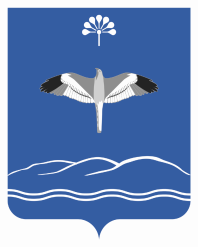 АДМИНИСТРАЦИЯ СЕЛЬСКОГО ПОСЕЛЕНИЯ НОВОМЕЩЕРОВСКИЙ СЕЛЬСОВЕТМУНИЦИПАЛЬНОГО РАЙОНАМЕЧЕТЛИНСКИЙ РАЙОНРЕСПУБЛИКИ БАШКОРТОСТАНМ2кт2п урамы, 40, Я8ы Миш2р  ауылы, М2сетле районы, Баш7ортостан Республика3ы,  452566Тел./факс (34770) 2-83-22; E-mail: nmesh@ufamts.ruул. Школьная, 40,  д. Новомещерово, Мечетлинский район, Республика Башкортостан, 452566 Тел./факс (34770) 2-83-22; E-mail: nmesh@ufamts.ruПриложениек постановлению главысельского поселения Новомещеровский  сельсовет муниципального районаМечетлинский районРеспублики Башкортостан № 20  от 24 июля .  Понедельник    9-00 - 18-00Вторник       9-00 - 18-00Среда         9-00 - 18-00Четверг       9-00 - 18-00Пятница       9-00 - 18-00Перерыв на обед13-00 - 14-00Суббота  выходнойВоскресеньевыходной№
п/пСодержание предписанияСрок исполненияОснования для вынесения
предписания